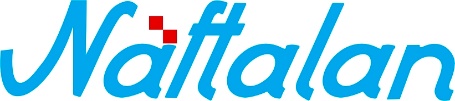 specijalna bolnica za medicinsku rehabilitaciju10310 Ivanić-Grad, Omladinska 23a, HRVATSKA    Tel.: ++385 1 2834 555, Fax.: ++385 1 2881 481,  www.naftalan.hr, e-mail: naftalan@naftalan.hrCJENIK USLUGA SB NAFTALAN2024.PDV je uključen u cijenu.                                                                                 POSEBNE POGODNOSTI :Troškovi smještaja se plaćaju unaprijed, a konačni obračun vrši se na kraju boravka.Popust od 5% na plaćanje unaprijed u gotovini za liječenje i pansionske usluge na boravak od 5 dana i duže.Hrvatski umirovljenici imaju 5% popusta na pansion i liječenje.Djeca od 2 do 12 godina imaju 30% popusta na pansionske usluge punog pansiona i polupansiona.1.Vrsta sobe1/11/21/3nastavno liječenje1/11/2EUREUREUREUREUR2.Puni pansion70,0050,0040,0080,0060,003.Polupansion( doručak i večera)65,0045,00-75,0055,004.Noćenje s doručkom60,0040,00-70,0050,005.Dnevni boravak ( do 6 sati trajanja)---55,0048,00APARTMANI---1 osoba2 osobe1.Puni pansion100,00150,002.Polupansion ( doručak i večera)---93,00142,003.Noćenje s doručkom---87,00132,004.Puni pansion za dijete do 7.godina----30,00DOPLATE1.Doplata HZZO- pacijenta za nadstandard30,0020,00Apartman48,0038,0028,002.          Dodatna bolnička skrb     30,00 EUR /   po danu ( uz puni pansion i uputnicu za                  za nepokret. bolesnika:    fizikalnu terapiju)2.          Dodatna bolnička skrb     30,00 EUR /   po danu ( uz puni pansion i uputnicu za                  za nepokret. bolesnika:    fizikalnu terapiju)2.          Dodatna bolnička skrb     30,00 EUR /   po danu ( uz puni pansion i uputnicu za                  za nepokret. bolesnika:    fizikalnu terapiju)2.          Dodatna bolnička skrb     30,00 EUR /   po danu ( uz puni pansion i uputnicu za                  za nepokret. bolesnika:    fizikalnu terapiju)2.          Dodatna bolnička skrb     30,00 EUR /   po danu ( uz puni pansion i uputnicu za                  za nepokret. bolesnika:    fizikalnu terapiju)2.          Dodatna bolnička skrb     30,00 EUR /   po danu ( uz puni pansion i uputnicu za                  za nepokret. bolesnika:    fizikalnu terapiju)2.          Dodatna bolnička skrb     30,00 EUR /   po danu ( uz puni pansion i uputnicu za                  za nepokret. bolesnika:    fizikalnu terapiju)R.b. VRSTA USLUGEBOLNIČKI ODJELIHOTELSKI SMJEŠTAJNAPOMENAPacijenti koji snose trošak za smještaj i prehranu moraju imati uputnicu D1 za pregled i ambulantnu fizikalnu terapiju izdanu od njihovog obiteljskog liječnika1.Medicinski program za liječenje kožnih bolesti na odjelu50,00 EUR2.Medicinski program za liječenje reumatskih bolesti na odjelu45,00 EUR3.BORAVIŠNA PRISTOJBA1,33 EUR po danu ( odnosi se na pacijente koji snose trošak za smještaj i prehranu uz uputnicu D1)4.Recepcijska prijava(jednokratno pri dolasku za goste koji sami snose trošak smještaja)1,30 EURNAPOMENA: Uputnica za fizikalnu terapiju ne pokriva lijekove, kreme niti bilo kakve druge pretrage, već ih pacijent plaća prema važećem cjeniku ustanove.NAPOMENA: Uputnica za fizikalnu terapiju ne pokriva lijekove, kreme niti bilo kakve druge pretrage, već ih pacijent plaća prema važećem cjeniku ustanove.NAPOMENA: Uputnica za fizikalnu terapiju ne pokriva lijekove, kreme niti bilo kakve druge pretrage, već ih pacijent plaća prema važećem cjeniku ustanove.